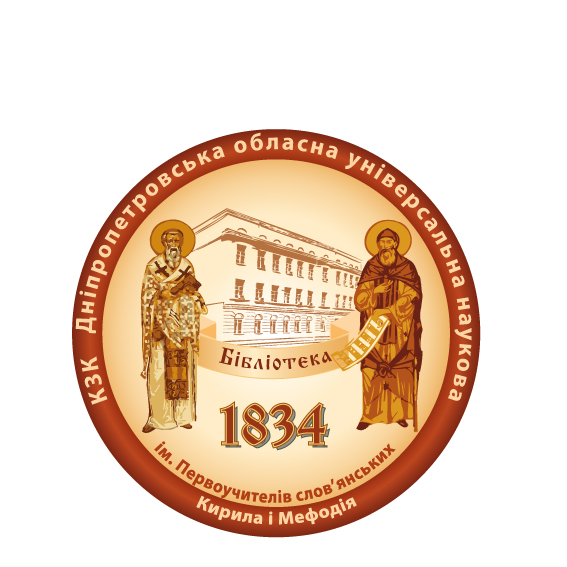 Положенняпро фотоконкурс  «Дніпропетровщина читає Дмитра  Яворницького»1. Загальні положення:    Це положення регламентує порядок проведення фотоконкурсу «Дніпропетровщина читає Дмитра Яворницького»  (далі – «фотоконкурс»).Фотоконкурс проводиться в межах регіонального проекту бібліотек Дніпропетровщини 2016 року «Читаємо разом»: «Дмитро Яворницький – ім’я, овіяне легендами» та спрямований на популяризацію читання та мотивацію  інтересу до творчості Дмитра Івановича Яворницького. Фотоконкурс має творчі та соціально-культурні цілі і не є комерційним заходом.2. Цілі фотоконкурсу:активізація діяльності бібліотек у напрямку просування книги й читання;популяризація історичних  знань з краєзнавства та знайомство з  видатними українськими постатями;популяризація фотомистецтва серед різних верств населення;виявлення талантів, у т. ч. серед молоді, в галузі фотомистецтва, заохочення та надання можливості продемонструвати свої кращі творчі роботи;формування позитивного іміджу бібліотек. 3. Порядок проведення фотоконкурсу, терміни:Фотоконкурс проводиться в два етапи: з 1 лютого по 31травня 2016 р.  проходить перший етап, його організовують центральні бібліотеки районів та міст обласного підпорядкування;з 1 червня по 31 серпня 2016 р. проходить другий етап, у якому беруть участь переможці першого етапу конкурсу;до 30 вересня 2016 р. підводяться підсумки конкурсу. Організовують фотоконкурс  на першому етапі  оргкомітети центральних  бібліотек, на другому – оргкомітет КЗК «ДОУНБ», керівник фотоконкурсу  «Дніпропетровщина читає Дмитра  Яворницького»  Юлія Михайлівна Зюлева, вчений секретар КЗК «ДОУНБ».4. Умови участі у фотоконкурсі:у фотоконкурсі можуть брати участь усі бажаючі, незалежно від віку й роду занять;на фотоконкурс приймаються художні фотографії будь-якого жанру за темами:«Момент читання творів  Дмитра Яворницького». «Слідами Дмитра Яворницького» (сучасний вигляд місць, про які йдеться у творах письменника).Для бібліотечних працівників: «З Дмитром Яворницьким  знайомляться в бібліотеці».Обов’язкова умова конкурсу – присутність у кадрі книги Д. І. Яворницького або періодичного видання з публікаціями його творів;кожний учасник конкурсу має право представити не більше трьох робіт. конкурсні  роботи  представляються в електронному форматі JPG,  без цифрової обробки (без фотомонтажу) і не повинні  перевищувати 3 Mb.учасник фотоконкурсу повинен заповнити заявку на участь у конкурсі, де необхідно вказати: назву знімку, своє  прізвище, ім'я, вік, місце проживання (назва населеного пункту), електронну пошту та телефон.фотороботи  на першому етапі конкурсу приймаються на умовах організаторів – відповідних центральних бібліотек (ЦБ).на другому етапі конкурсу фотороботи приймаються від ЦБ на адресу: metod@libr.dp.ua  з позначкою «ФОТОКОНКУРС».фотографії, які не відповідають умовам конкурсу, не розглядаються.5. Критерії оцінки робіт:відповідність заданим темам (п.4);цікаві ідеї;несподівані ракурси й оригінальність світлин;глибокий зміст фотороботи;висока якість зйомки;природність;незвичайні назви до фотознімків, цитати з творів Д. Яворницького, які ілюструють зміст світлини. 6. Вибір переможців фотоконкурсу:вибір переможців на першому етапі здійснюють Центральні бібліотеки- організатори конкурсу.на другому етапі  фотороботи оцінює журі за встановленими критеріями за п’ятибальною системою. окремо оголошується номінація «Симпатії глядачів». Для виявлення переможців у цій номінації світлини розміщуються на сайті КЗК ДОУНБ. Переможці визначаються шляхом онлайн-голосування за кількістю набраних голосів.7. Права на використання фоторобіт, що надійшли на фотоконкурс:Згідно з положеннями частини 4 Цивільного кодексу України від 16.01.2003 № 435-IV авторські права, фотороботи належать авторам цих робіт. Надсилаючи роботу на фотоконкурс, учасник автоматично дає свою згоду на обробку своїх персональних даних у відповідності із Законом України від 01.06.2010 № 2297-VI «Про захист персональних даних».Організатор має право використовувати надіслані на Фотоконкурс фотографії наступними способами без виплати авторської винагороди: - публікувати фотографії в місцевих ЗМІ, плакатах та інших інформаційно-рекламних матеріалах ДБА та бібліотек-організаторів;- проводити фотовиставки;- розміщувати фотографії на сайтах бібліотек. Участь у фотоконкурсі означає згоду автора на подальше використання його робіт (в інформаційних, наукових, навчальних або культурних цілях) без виплати винагороди, але з обов'язковим зазначенням імені автора та джерела запозичення.Організатори конкурсу зобов'язуються не вносити змін до надісланих робіт.8. Керівник  фотоконкурсу зобов'язується: контролювати і координувати проведення конкурсу;розміщувати надіслані роботи на рівних умовах;поширювати інформацію про фотоконкурс та його підсумки.9. Учасник фотоконкурсу гарантує:що він є автором фоторобіт  і не порушує авторських прав.10. Контактна інформація керівника фотоконкурсу:Юлія Михайлівна Зюлева, вчений секретар КЗК «ДОУНБ».тел.: +38(0562) 42-31-19e-mail:   zuleva@yandex.ua julizuleva@gmail.com